PO Box 300-073, Albany, 0752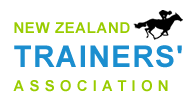 Executive Officer: Wendy Cooper Phone: 021927776 e-mail: nztrainersassn@gmail.comDear NZTA member,As part of our ongoing commitment to members, we are going to start a LISTING OF TRAINER PROFILES ON THE NZTA WEBSITE. This is to:Provide information to prospective owners on trainers to help them make a decision when choosing a trainer.Increase the level of professionalism Allow members the opportunity to sell their servicesThis is only available to NZTA members and is totally voluntaryAll questions are optional and only answers given will be publicised i.e. you do not have to put strike rate or training fees, etc.. You are welcome to delete questions, add any further information and attach photos (of yourself, your establishment, your horses...), your Stable name logo....Please complete the attached form and return either by e-mail to nztrainersassn@gmail.com 
or mail to PO Box 300-073, Albany, 0752TRAINER PROFILE/INFORMATIONTRAINER (S) NAME: STABLE NAME:LOCATION: PHONE:                                                                      MOBILE: EMAIL:  WEBSITE:SOCIAL MEDIA:STABLE COLOURS:NUMBER OF YEARS TRAINING:NUMBER OF HORSES IN STABLE:NUMBER OF WINS LAST SEASON:PLACE ON PREMIERSHIP (LAST SEASON):STRIKE RATE LAST SEASON: DAILY TRAINING CHARGE: (circle which)UNDER $50	$50-$59		$60-$69		$70-$79		$80+REGULAR FEES ARE CHARGED BY TRAINER OR BILLED DIRECT – or both depending on location or number of owners. ? :   Track FeesStandard Raceday/strapper feeSupplementsFarrierVetTransportationPhysio/ChiropractorOtherFACILITIES UTILISED FOR TRAINING:WalkerPool for Swimming Aqua WalkerTreadmillFarm/Paddock trainingBeach trainingHill TrainingDo you have a Policy re Owner Visits (if so what is it?):WHAT FORMS OF COMMUNICATION DO YOU USE TO REPORT ON A HORSE IN TRAINING & RACING?  : (PLEASE SAY YES OR NO AND ADD DETAILS OF REGULARITY OF COMMUNCATION)EMAIL: WEBSITE: DO YOU WANT YOUR WEBSITE LINKED FROM NZTA WEBSITE?FACEBOOK:  TEXT: PHOTOS/VIDEO FOOTAGE:NEWSLETTERTWITTERTRIALS ADVICENOMINATIONS/ACCEPTANCESCHOICE OF JOCKEYTRAINERS’ SERVICE CENTRE UTILISED?HOW ARE ACCOUNTS SENT/SYSTEM USEDDO YOU HAVE AN OWNER/TRAINER CONTRACT? (NZTA HAVE A TEMPLATE IF YOU REQUIRE ONE)DO YOU HAVE A RACING MANAGER?REGULAR JOCKEY USED (IF SO WHO)?APPRENTICE (DO YOU HAVE ONE)?ARE YOU AN AUTHORISED SYNDICATOR?CONFIRMATION OF:EMPLOYMENT COMPLIANCEHEALTH & SAFETY COMPLIANCEANY OTHER INFORMATION YOU WISH LISTED THAT A PROSPECTIVE OWNER SHOULD KNOW:e.g. References from owners…ATTACH PHOTOS & LOGO IF AVAILABLE:PLEASE RETURN COMPLETED FORM TO WENDY COOPER – NZTA – PO BOX 300-073. ALBANY 0752 OR E-MAIL nztrainersassn@gmail.com